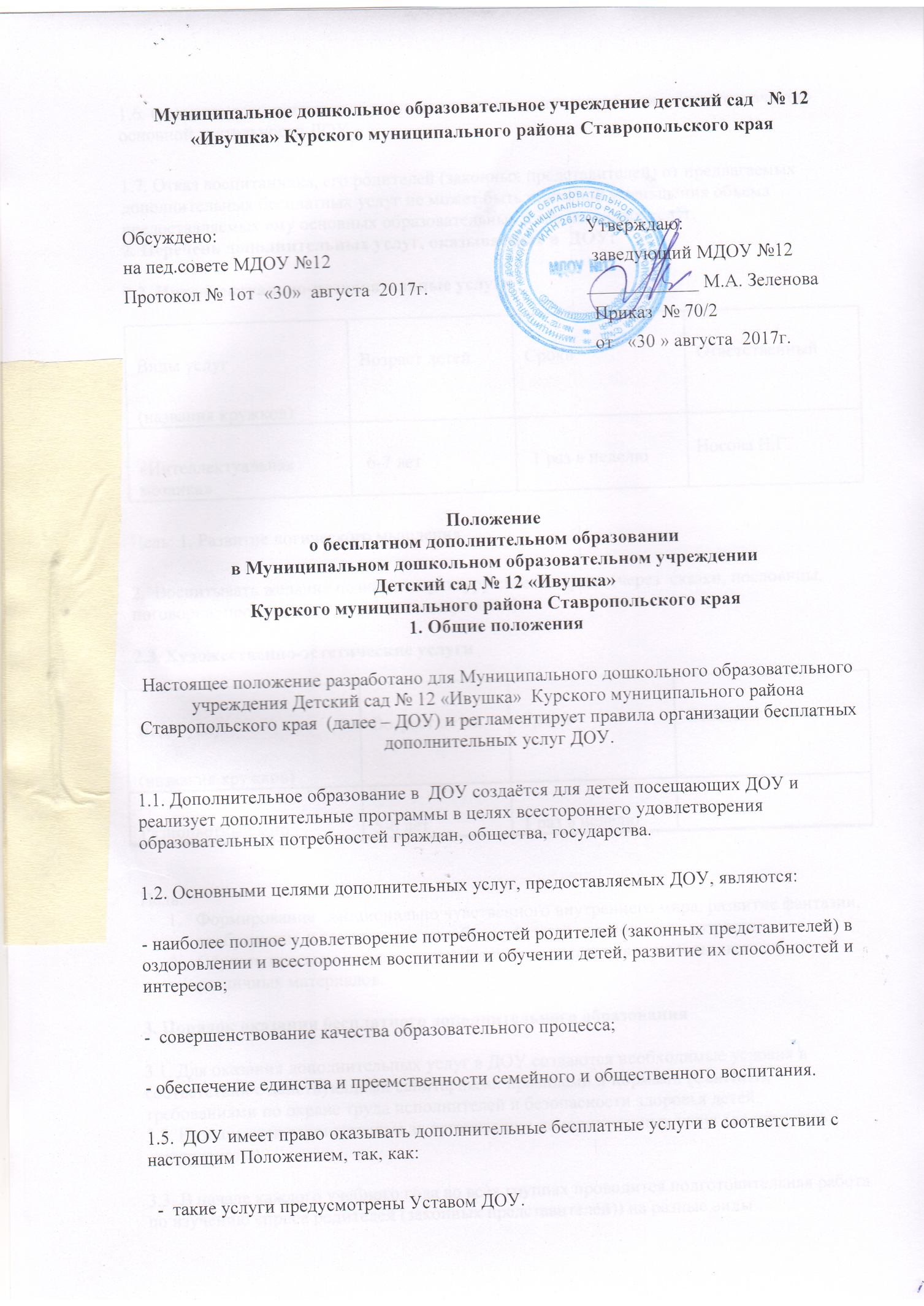 1.6. Оказание дополнительных услуг не может наносить ущерб или ухудшать качество основной деятельности ДОУ.1.7. Отказ воспитанника, его родителей (законных представителей) от предлагаемых дополнительных бесплатных услуг не может быть причиной уменьшения объема предоставляемых ему основных образовательных и медицинских услуг.2. Перечень дополнительных услуг, оказываемых в  ДОУ: 2.2. Интеллектуально-познавательные услугиЦель: 1. Развитие логического мышления.2.  Воспитывать желание познавать культуру своего народа (через  сказки, пословицы, поговорки, произведения народного творчества).2.3. Художественно-эстетические услугиЦель:Формирование  эмоционально чувственного внутреннего мира, развитие фантазии, воображения и творческих способностей детей дошкольного возрастаОбучать приемам нетрадиционной техники рисования, с использованием различных материалов.3. Порядок оказания бесплатного дополнительного образования3.1. Для оказания дополнительных услуг в ДОУ создаются необходимые условия в соответствии с действующими санитарными правилами и нормами (СанПиН), требованиями по охране труда исполнителей и безопасности здоровья детей.                      3.2. Назначаются ответственные за организацию дополнительных услуг (воспитатель,  специалисты).3.3. В начале каждого учебного года во всех группах проводится подготовительная работа по изучению спроса родителей (законных представителей)) на разные виды дополнительных бесплатных услуг, рекламная деятельность,  показ открытых  мероприятий.3.4. В рекламную деятельность включается доведение до родителей (законных представителей) достоверной информации о  целях и работе детских объединений,Информация содержит следующие сведения:- уровень и направленность реализуемых основных и дополнительных образовательных программ и сроки их освоения;- перечень дополнительных бесплатных образовательных услуг;- перечень лиц, непосредственно оказывающих дополнительные услуги, их образование, стаж, квалификация и др. 3.5. По требованию родителей (законных представителей) предоставляются для ознакомления:  - Устав ДОУ;  - Лицензия на осуществление образовательной деятельности и другие документы, регламентирующие организацию образовательного процесса ДОУ;  - адрес и телефон учредителя.3.6. Заведующий издает приказ об организации дополнительных бесплатных образовательных услуг. Данные услуги включаются в годовой план работы ДОУ.  Приказом утверждаются:  - кадровый состав и его функциональные обязанности;  - перечень дополнительных услуг и порядок их предоставления   - рабочая программа дополнительного образования, включающая перспективно-тематическое планирование на основе соответствующих программ и методик.3.7. В рабочем порядке заведующий рассматривает и утверждает:  - расписание занятий;  - при необходимости, другие документы (должностные инструкции, формы договоров и соглашений, дополнения и изменения к ним и т. д.)3.8. Дополнительные бесплатные услуги определяются на учебный год, зависят от запросов детей и их родителей (законных представителей). Зачисление в детское объединение по дополнительному образованию происходит на основании заявлений родителей (законных представителей).3.9. Дополнительные услуги  оказываются в нерегламентированное время во вторую половину дня (после сна). Место оказания услуг определяется в соответствии с расписанием в свободных помещениях ДОУ.3.10. Наполняемость групп для дополнительных занятий определяется в соответствии с видом дополнительной услуги, но не более 10-15 человек в группе.3.11. Продолжительность занятий устанавливается от 25 до 30 минут в зависимости от возраста детей и вида дополнительных услуг.Занятия проводятся:· для детей 5- 6 лет  – не более 25 мин. – 1  занятие в неделю;· для детей 6-7 лет  – не более 30 мин. – 1 занятие в неделю; В середине занятия проводится физминутка.3.12. Работу по программам дополнительного образования педагоги строят в соответствии со следующими дидактическими принципами:создание непринужденной обстановки, в которой ребенок чувствует себя комфортно, раскрепощено;целостный подход к решению педагогических задач:обогащение детей эмоциональными впечатлениями через игровую деятельность, рисунок, пение, слушание музыки, двигательную и театрализованную деятельность;претворение полученных впечатлений в самостоятельной игровой деятельности;положительная оценка  деятельности детей.3.13. Основными направлениями деятельности детских объединений и студий являются:организация образовательной деятельности по программам дополнительно образования в соответствии с индивидуальными и возрастными особенностями детей, с их интересами и способностями и с учётом недостатков в развитии речи;диагностика уровня развития способностей детей и освоения программ дополнительного образования.4. Организация  дополнительного образования4.1. Содержание дополнительного образования, связанного с реализацией дополнительных услуг, отражает содержание образовательных программ, конкретизированных соответственно индивидуальному развитию ребёнка, а также запросам родителей.Виды услуг(названия кружков)Возраст детейСрокиОтветственный«Интеллектуальная мозаика» 6-7 лет 1 раз в неделюНосова Н.Г.Виды услуг(названия кружков)Возраст детейСрокиОтветстственныйРазноцветный мир5-6 лет1 раз в неделю